Funkcjonowanie kl.IIdTemat: „Portret Chopina” czytanie ze zrozumieniem.\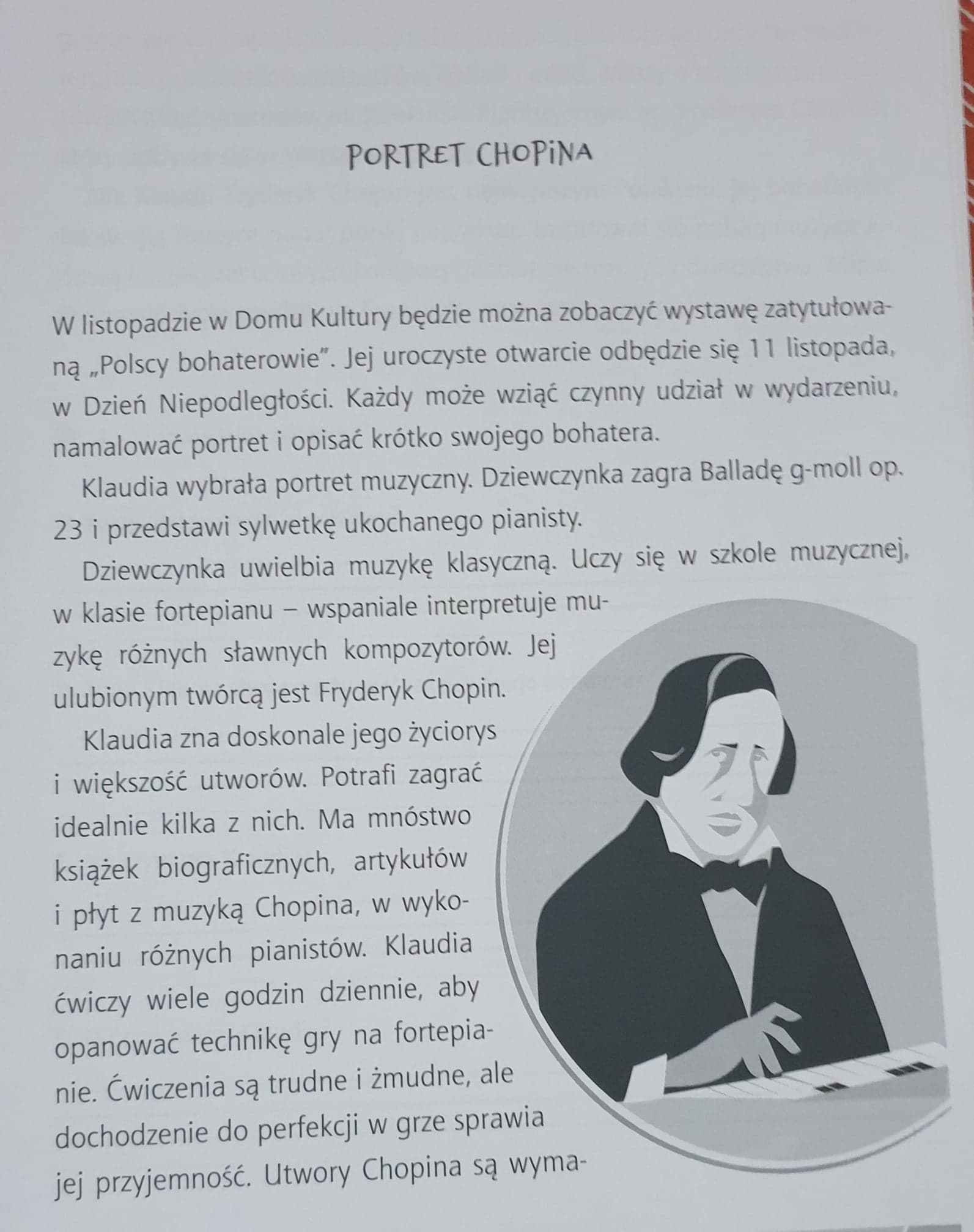 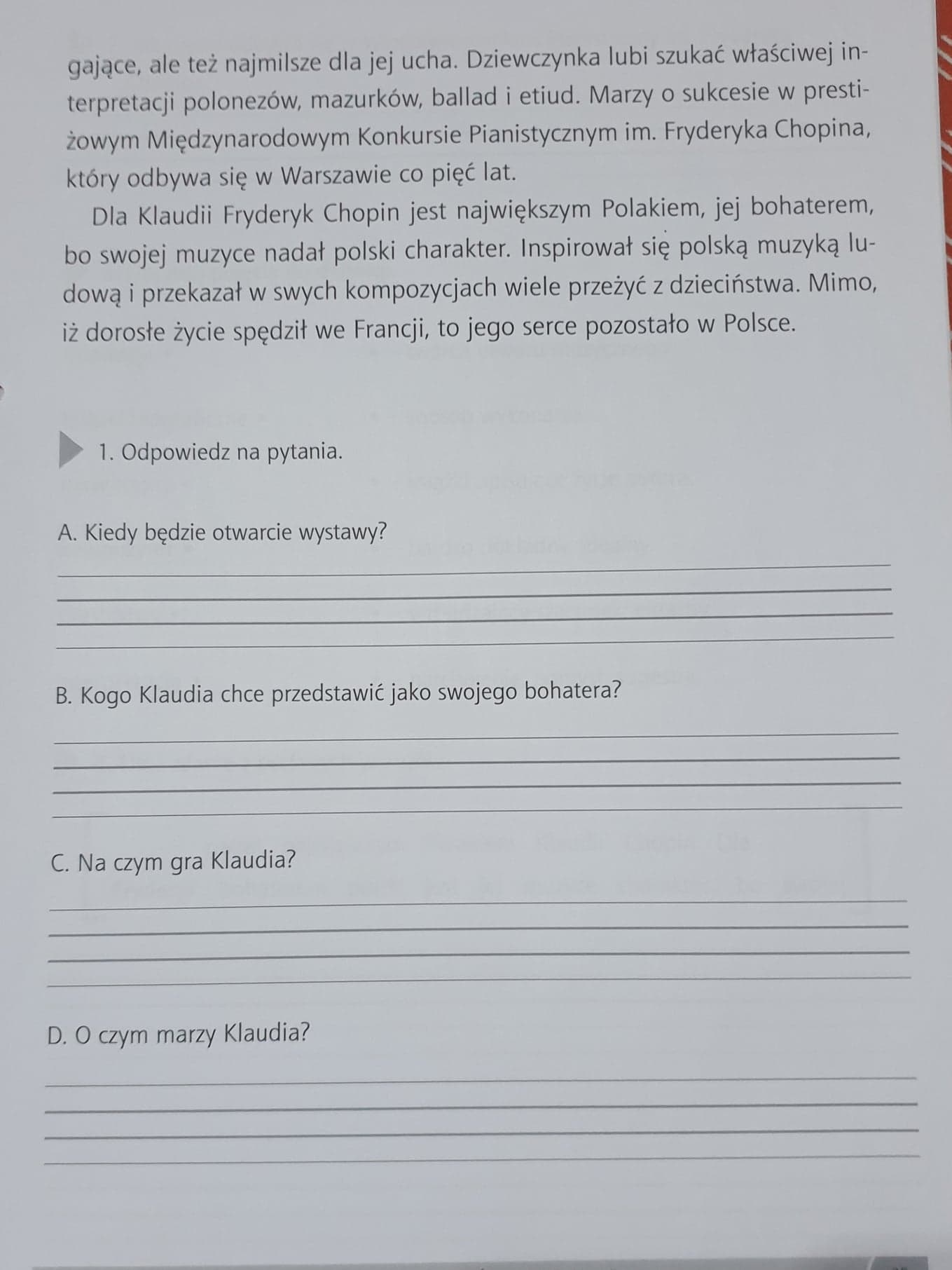 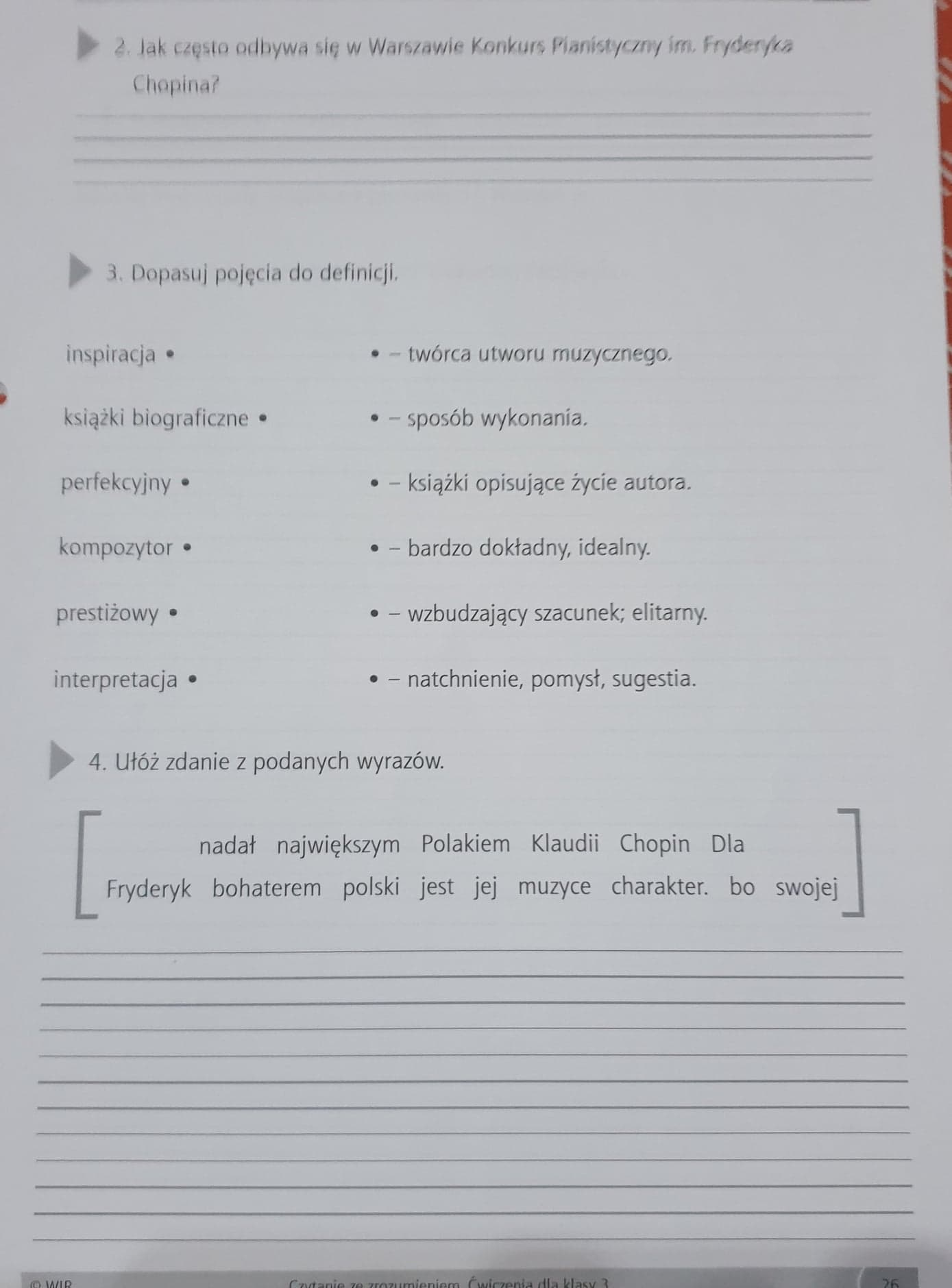 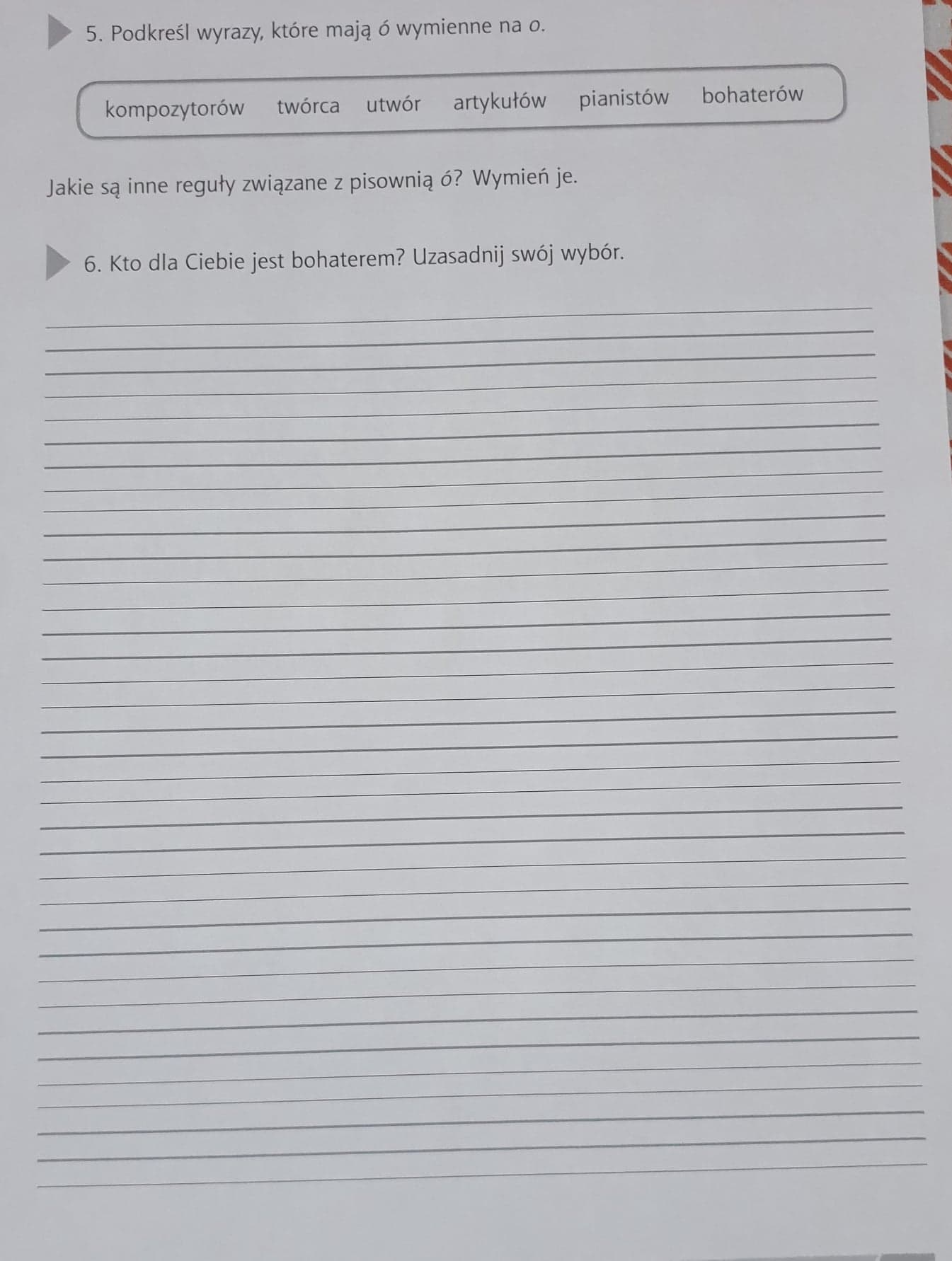 